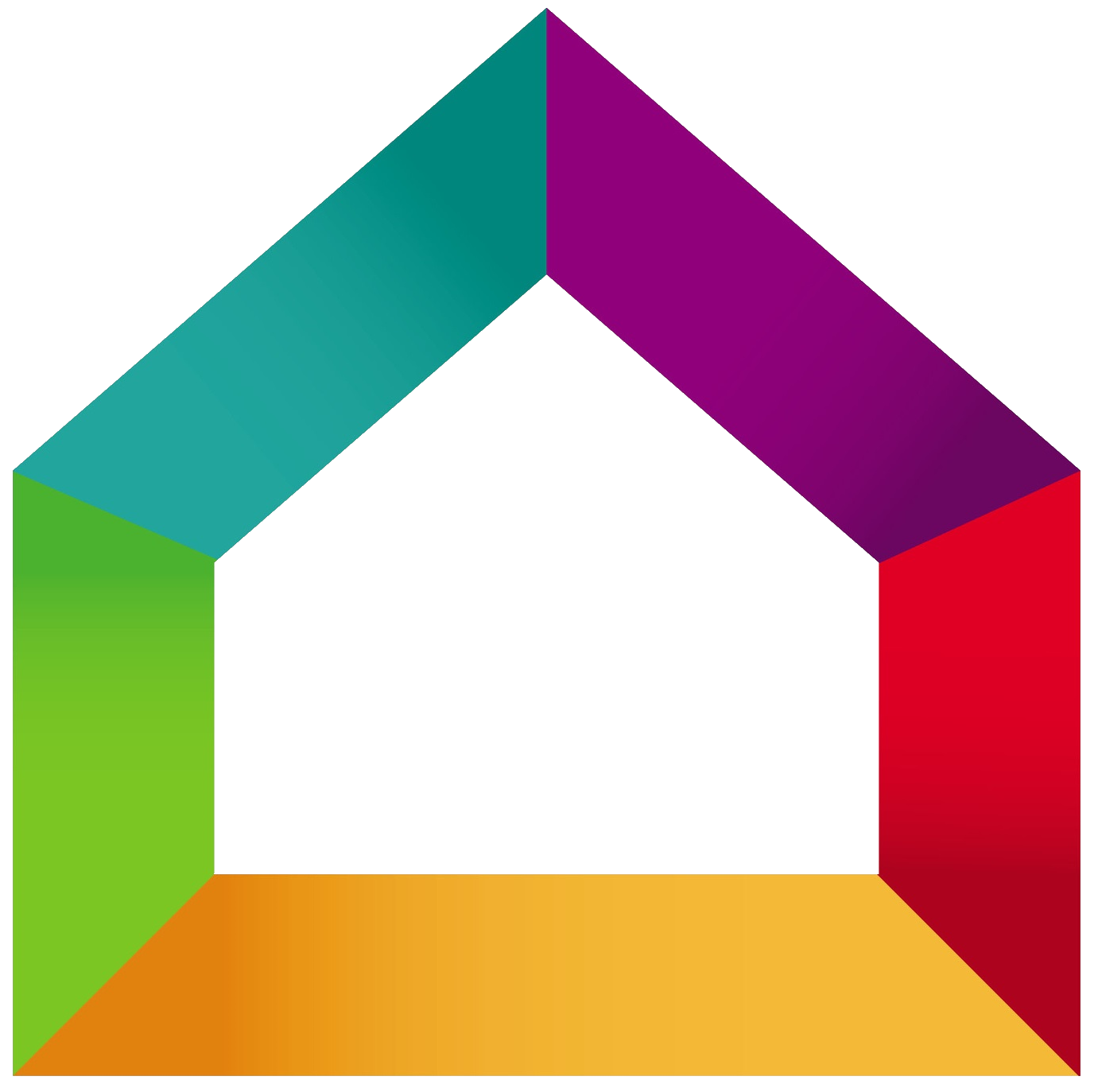 BATI’RENOV	Entreprise Bati’renov15 rue de la république78000 VersaillesTel : 01.02.03.04.05Mail : contact@bati-renov.comConditions de règlement :Acompte de 20% à la commande  175,56 €Acompte de 30 % au début des travaux   263,34 €Solde à la livraison, paiement comptant dès réceptionMerci de nous retourner un exemplaire de ce devis Signé avec votre nom et revêtu dela mention « Bon pour accord et commande »DésignationUnitéQuantitéPrix unitaireTotal HTPréparation des mursRebouchage à l’enduitm²215,00 €105,00 €Masquage-protectionm²211,00 €21,00 €Décapage    m²         2120,00€420,00€Total travaux préparatoires546,00 €Pose de papier peint Papier peint intissé avec raccord m²2112,00 €252,00 €